Fundargerð frá starfsdegi stjórnar  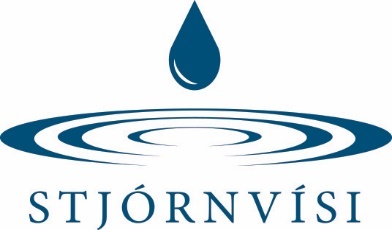 Staðsetning: Háskólinn í Reykjavík.   25.maí 2022 kl. 12:20-15:45Þátttakendur 25. maí 2022: Auður Daníelsdóttir, Baldur Vignir Karlsson, Gunnhildur Arnardóttir, Haraldur Bjarnason, Lilja Gunnarsdóttir, Sigríður Harðardóttir, Stefán Hrafn HagalínFjarverandi: Ósk Heiða Sveinsdóttir, Falasteen Abu Libdeh, Laufey Guðmundsdóttir. DagskrárliðirSamskiptasáttmáli. Fundurinn hófst með því að Sigríður Harðardóttir formaður stjórnar Stjórnvísi bauð alla velkomna og fór yfir dagskrá og markmið fundarins. Formaður Stjórnvísi kynnti hugmynd að samskiptasáttmála stjórnar 2022-2023 þar sem m.a. var rætt um að:   1. Mæta undirbúin á stjórnarfundi 2. Mæta tímalega 3. Taka ábyrgð á verkefnum  4. Hafa uppbyggilega gagnrýni 5. Samskipti opin og eðlileg 6. Vera á staðnum.  Yfirferð á lögum og siðareglum. Sigríður hvatti stjórnarmenn til að líta í sumar yfir lögin og siðareglurnar.  Á fyrsta fundi stjórnar í haust verður farið yfir lögin og skoðað hvort einhverju skuli breyta og það sama á við um siðareglurnar. Í framhaldi kynntu stjórnarmenn sig með því að segja örstutt frá sér.   Einnig urðu umræður um hvar stjórn vill eiga samskipti og var ákveðið að halda áfram að eiga samræður í tölvupóstum, á facebook undir: „Stjórn Stjórnvísi“ og á Teams.  Rýni á stefnu Stjórnvísi. Þórunn M. Óðinsdóttir fyrrverandi formaður Stjórnvísi og lean sérfræðingur með meiru fór yfir framtíðarsýn, stefnu og gildi Stjórnvísi.   Miklar umræður urðu um orðið „,stjórnun“ hvað felst í hugtakinu „stjórnun“.  „Hlutverk Stjórnvísi er að efla gæði stjórnunar á Íslandi með því að skapa hvetjandi vettvang fyrir þekkingarmiðlun“. Ákvörðun tekin um að heyra í faghópunum í haust varðandi hugtakið „stjórnun“ sem er alltaf að breytast. Ætti að bæta aftan við orðið stjórnun „og faglegrar starfsemi“?.   Hlutverk Stjórnvísi: Efla gæði stjórnunar á Íslandi með því að skapa hvetjandi vettvang fyrir þekkingarmiðlun. Tekin var sú ákvörðun að breyta orðalaginu: „ Við eflum gæði stjórnunar á Íslandi með því að skapa hvetjandi vettvang fyrir þekkingarmiðlun“.  Stjórn var sammála um að framtíðarsýn félagsins 2021-2025 væri skýr „Að vera drifkraftur í umræðu um faglega stjórnun meðal félagsmanna auk þess að vera eftirsóttur valkostur í þekkingarleit, miðlun og tengslamyndun.  Þessu var einnig breytt í: „Við erum drifkraftur í umræðu um faglega stjórnun meðal félagsmanna auk þess að vera eftirsóttur valkostur í þekkingarleit, miðlun og tengslamyndun.Eitt af þrem gildum félagsins er Framsækni: Við sækjum fram af krafti og horfum til nýjustu strauma og stefna í faglegri stjórnun. Spurning með að þróa þetta áfram m.a.v. hlutverkið okkar.  
Í undirmarkmiðum var ákveðið að breyta eftirfarandi: Framkvæmdastjóri félagsins hefur leiðtogahæfileika, er sýnilegur og virkur – verður eftir breytingu: „Er styðjandi og virkur“. Stjórnin efli og viðhaldi trausti á félagið með fagmennsku að leiðarljósi og starfi skv. stefnu félagsins.  Breyta í ,,Stjórn félagsins“Stjórnvísi er leiðandi vettvangur umræðu um faglega stjórnun - Skoða orðið „stjórnun“ í samræmi við hlutverk. Stjórnvísi þróast í takt við síbreytilegar áherslur og kröfur félagsmanna og atvinnulífsins Breyta í: Stjórnvísi þróast í takt við síbreytilegar áherslur og kröfur félagsmanna, atvinnulífsins og samfélagsins. Stjórnvísi er aðlaðandi og sýnilegur vettvangur umfjöllunar um faglega stjórnun, miðlun þekkingar og reynslu - breyta í ,,áhugaverður’’Virkni allra faghópa sem skráðir eru á vefsíðu félagsins Breyta í:  Virkni allra faghópa er skráð á vefsíðu félagsins. Fagmennska er ávallt höfð að leiðarljósi í öllum okkar störfum. Taka út punktinn fyrir aftan setninguna. Einnig þykir stjórn mikilvægt að hvetja alla faghópa til að minnast á tengslanet í upphafi allra funda.Áætlun og lykilmælikvarðar. Áætlun félagsins stenst og eru tekjur komnar yfir áætlun. Áætlun félagsins er uppfærð reglulega allt árið og er aðgengileg í Sharepoint.Farið var yfir aðganga stjórnar að Sharepoint, Teams, Facebook og skráning stjórnar í faghópinn „stjórn Stjórnvísi“. Þema ársins 2022-2023 Nýkjörin stjórn kom með fjölda hugmynda að þema ársins.  Niðurstaðan var sú að stjórn sammæltist um að þema ársins yrði  „GRÓSKA“.  Farið verður betur yfir útfærsluna í haust. Varaformaður Stjórnvísi var kosinn Stefán Hrafn Hagalín  og ritari Gunnhildur Arnardóttir. Áhersluverkefni starfsársins verða þrjú:  (sjá mælikvarða neðar í fundargerð). Ásýnd og vöxtur -  Stefán, Haraldur, Ósk HeiðaStuðningur við stjórnir faghópa -  Lilja Gunnarsdóttir, Auður, FalasteenÚtrás/gróska -  Baldur, Laufey, Sigríður Kynning á reglubundnum verkefnum stjórnarTímasetning var ákveðin á helstu viðburðum Stjórnvísi og þeir settir inn á dagatal félagsins.Ágúst 2022: Fyrirmyndarfyrirtæki ársins viðurkenningarathöfn (Nauthóll hádegisverður)
Ábyrgðaraðilar: Gunnhildur og Jón Gunnar BorgþórssonÁgúst  2022: Kick off fundur 
Hvar:  Nauthóll, Gróska og/eða beint streymi. 
Ábyrgðaraðili: Gunnhildur, Sigríður.   
 September 2022
Þann 1. september verður haustdagskrá Stjórnvísi send út á alla aðila 
Ábyrgðaraðili: Gunnhildur   Október 2022
Haustráðstefna Stjórnvísi - fimmtudagur 7.10.2022
Þema GRÓSKA – sent verður á milli í sumar hugmyndir að fyrrirlesturum. 
Ábyrgðaraðilar: Gunnhildur, Laufey, Stefán Hrafn, Haraldur, Baldur. 
 Október/nóvember 2022 
Fundur með fagráði
Ábyrgðaraðilar: Gunnhildur og SigríðurJanúar 2023
5. janúar. Nýársfagnaður –  Ábyrgðaraðili: Gunnhildur Hvar:  Marel
Efni verður valið á Kick off fundinum í ágúst. Stjórnir faghópanna ákveða hvaða efni er brýnast. Athuga hvort Marel vilji bjóða heim.  Janúar 2023
Íslenska ánægjuvogin 2022 afhent 13. janúar 2023.
Ábyrgðaraðili: Gunnhildur 
 
Feb/mars 2023
Stjórnunarverðlaun Stjórnvísi 2023
Ábyrgðaraðili: Gunnhildur 
Tímabil: Haldin á tímabilinu 14.febrúar 2022 
Þema: GRÓSKAApríl/maí 2023
Aðalfundir faghópa
Ábyrgðaraðili: Gunnhildur
Maí 2023
Aðalfundur Stjórnvísi 
Ábyrgðaraðili: GunnhildurMaí 2023
Stjórnarskiptafundur:
Ábyrgðaraðili: Gunnhildur
Júní 2023
Samfélagsskýrsla ársins afhent.  Samstarfsverkefni Festu, Stjórnvísi og Viðskiptaráðs Íslands. 
8.júní 2023
Ábyrgðaraðili: GunnhildurÁgúst 2023
Fyrirmyndarfyrirtæki 2022.
Ábyrgðaraðilar: Gunnhildur, Jón Gunnar
Tímabil: Fundartími og staðsetningu stjórnarfunda.  Niðurstaðan var sú að stjórnarfundir verða haldnir fyrsta þriðjudag í mánuði kl.11:00-12:00. Stjórn mun skiptast á að bjóða heim, ef eitthvað kemur upp á er alltaf hægt að halda fundi í Innovation House og á Teams.  Ef áhugi er að bjóða í mat eða skoðunarferð um vinnustað gestgjafa er það gert um leið og fundi lýkur kl.12:00. Ágúst			KringlukráinSeptember		TeamsOktóber		Grand Hótel (í beinu framhaldi af haustráðstefnu)Nóvember		TeamsDesember		VoxJanúar		TeamsFebrúar		Háskólinn í ReykjavíkMars			TeamsApríl			Innovation HouseMaí			TeamsKosning varaformanns og ritara næsta starfsárVaraformaður er  Stefán Hrafn HagalínRitari er Gunnhildur ArnardóttirSigríður kynnti áhersluverkefni síðustu ára.2016-2017Fagna 30 ára afmæli.Innviðir félagsins og heimasíða og stjórnunMarkaðsmál og sýnileikiTengslamyndun, viðburðir og samstarf2017-2018Varðveita sögu félagsinsMarkaðsmál og vefurStuðningur við stjórnir faghópaMælingar og starfsemi félagsins2018-2019MarkaðsmálStuðningur við stjórnir faghópaHeimasíðaMælaborð2019-2020Stefnumótun 2020-2025Sölu of markaðsmálStuðningur við stjórnir faghópa2020-2021Markaðsmál og sýnileikiStuðningur við stjórnir faghópaSamstarf við aðra um jafningjafræðslu2021-2022Markaðsmál og sýnileikiStuðningur við stjórnir faghópaÚtrás2022-2023  GRÓSKAÁsýnd og vöxtur Stuðningur við stjórnir faghópaÚtrás2022-2023   (þrjú áhersluverkefni – í hverju felast þau – mælikvarðar)oo= rauntíma mælaborð á síðu Stjórnvísi www.stjornvisi.is ooo= mælt árlega í viðhorfskönnun til félagsmanna Ásýnd og vöxtur -  Stefán Hrafn, Haraldur, Ósk Heiða. Fjölgun fyrirtækja  ooFjölgun fyrirtækja með 200 eða fleiri starfsmenn oo Fjölgun fyrirtækja með 100-199 starfsmenn ooFjölgun á heildarfjölda notenda (innri markaðssetning fyrirtækja) ooFjölgun virkra félaga ooFjölgun nýrra virkra félaga ooAukning á nýskráningum í mánuðinum ooFjölgun nýrra háskólanema ooFagmennska sé ávallt höfð að leiðarljósi í öllum störfum  oooStjórnin efli og viðhaldi trausti á félagið með fagmennsku að leiðarljósi og starfi skv. stefnu félagsins oooStjórnvísi sé áhugaverður og sýnilegur vettvangur umfjöllunar um faglega stjórnun, miðlun þekkingar og reynslu oooStjórnvísi þróist í takt við við síbreytilegar áherslur og kröfur félagsmanna og atvinnulífsins oooFramsæknir og hæfir einstaklingar starfi af heilindum fyrir félagið ooo Framkvæmdastjóri félagsins hafi leiðtogahæfileika, sé styðjandi og virkur oooStuðningur við stjórnir faghópa Lilja, Auður, FalasteenFjölgun viðburða ooFjölgun félaga á fundum ooAukning á virkni faghópa ooAukning á félagafjölda í faghópum ooAukning á virkum fyrirtækjum ooViðburðir séu sýnilegir og auglýstir tímanlega  oooHækkun á NPS skori ooFélagar upplifi sig auðugri af þekkingu um stjórnun og leiðtogafærni oooFélagar öðlist aukið tengslanet með þátttöku í félaginu oooÁbendingar eigi sér skýran farveg oooStöðugt sé unnið að umbótum oooÍ upphafi hvers fundar bendi ábyrgðaraðilar  á að eftir fundinn verði send út stutt könnun.  Allir hvattir til að gefa sér örstutta stund og svara. Þar er tilvalið að koma með ábendingu um hvað betur má fara. Stjórn sé í reglulegu og góðu sambandi við stjórnir faghópanna oooVerkferlar félagsins fyrir stjórnir faghópa, faghópafundi og ráðstefnuhald eru skráðir og unnið eftir þeim. oooMyndböndStafræn fræðslaÚtrás/Gróska  Baldur, Laufey, Sigríður, Dagskrá Stjórnvísi verði aðgengileg fyrir alla landsbyggðinaFjölgun fyrirtækja á landsbyggðinni Fjölgun kynninga og fyrirlesara af landsbyggðinniFjölgun erlendra fyrirlesara